Crna Gora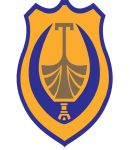 Skupština opštine Tivat
Broj:  03-016/23-1/4Tivat, 21.02.2023. godineNa osnovu člana 67 i 69 Poslovnika o radu Skupštine opštine Tivat („Službeni list Crne Gore-opštinski propisi“ br. 37/18, 27/21), sazivamVIII  SJEDNICU SKUPŠTINE OPŠTINE Sjednica će se održati dana 03.03.2023. godine (petak), u zgradi Opštine Tivat - sala Skupštine na III spratu, sa početkom u 10:00 časova.Za sjednicu predlažem sljedeći              D N E V N I    R E DPlan i program rada JU Gradska biblioteka Tivat sa finansijskim planom za 2023. godinuGodišnji program obavljanja komunalne djelatnosti za 2023 godinu PPOV Kotor - Tivat DOO Predlog Odluke o ustanovljavanju službenosti na kat.parcelama 1986/1, 1986/2 i 1990 KO Đuraševići radi polaganja 35 Kv kablovskog vodaPredlog Odluke o proglašavanju kategorije, granica, statusa i režima zaštite u spomeniku prirode „Plaža Pržna“Predlog Odluke o izgradnji lokalnog objekta od opšteg interesa – trafostanice TS 1 10/0.4kV  1x630kVA, u okviru UP 312, na kat. par. br. 395/4 KO Donja Lastva, i priključnih 10kV kablovskih vodova čija se trasa polaže na dijelu kat. parc. br.164, 171, 333/1, 395/3, 395/2, 395/4, 392/2 i 372/2 sve KO Donja Lastva i postavljanje 10kV betonskog stuba na dijelu kat. parc. br. 372/2 KO Donja Lastva, u zahvatu DUP-a „Donja Lastva“ („Sl.list CG – opštinski propisi“, br. 03/13)Izvještaj o stanju uređenja prostora Opštine Tivat za 2022.godinuPredsjednik Skupštine,Miljan Marković 